Publicado en Valencia el 03/09/2021 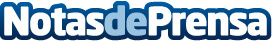 Aprender las competencias profesionales de un sector laboral al alza: el sector marítimo despuntaComienza una nueva edición de los cursos del Buque Escuela La Goleta Cervantes Saavedra de la Universidad Camilo José Cela. Estos cursos sirven para promocionar y obtener puntos en la Administración PúblicaDatos de contacto:Desirée Tornero Pardo645697286Nota de prensa publicada en: https://www.notasdeprensa.es/aprender-las-competencias-profesionales-de-un Categorias: Educación Nautica Turismo Sector Marítimo Cursos Universidades http://www.notasdeprensa.es